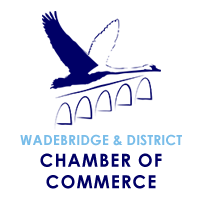 Wadebridge and District Chamber of Commerce Membership FormBusiness Name 		________________________________________Business Address	________________________________________________________ ________________________________________________________________________________________________________________Business Post Code	____Number of Employees	______________Nature of the Business	______________________________________________________ ________________________________________________________________________________________________________________________________________________________________________________________________________________________________Business website 	________________________________________________________Business Email Address	_________________________________Business Contact Number	___________________________________________Contact Name 	_____________________________________________Contact Number	__________________________________________Contact E-mail Address.      _______________________________Do you wish to be listed on the Chamber website 	Yes By signing this from you are agreeing to the chamber contacting yourselves with details you have provided. Signature (or print if filling out online) ______ ____________________________Date _Membership amount is £45.33 which starts 1st November and finishes on 31st December 2022.Please complete above and return to membership@visitwadebridge.co.uk